Ομιλία της αρχαιολόγου κ. Καζά-Παπαγεωργίου για τις αρχαιότητες του ΑλίμουΑνταποκρινόμενη στην πρόσκλησή μας η Αρχαιολόγος και Αντιπρόεδρος του Νοτίου Σήματος κ. Κωνσταντίνα Καζά, επισκέφτηκε το σχολείο μας στις 27 Απριλίου 2017 στα πλαίσια του πολιτιστικού προγράμματος: “Υιοθετούμε το Αρχαίο Θέατρο του Ευωνύμου. Μαθητές της ομάδας μας ξεναγούν συμμαθητές τους”.Παρουσίασε στην ομάδα του προγράμματος, στη βιβλιοθήκη του σχολείου, τις αρχαιότητες του Αλίμου, με πλούσιο οπτικό υλικό από την πολυετή δράση της στη Β΄ και κατόπιν ΚΣΤ΄ Εφορεία Προϊστορικών και Κλασσικών Αρχαιοτήτων, της οποίας διετέλεσε επί σειρά ετών αναπληρώτρια Προϊσταμένη και Προϊσταμένη του Τμήματος Αρχαιολογικών Χώρων, Μνημείων και Αρχαιογνωστικής Έρευνας. Άντλησε πολλές πληροφορίες και από το τελευταίο της βιβλίο, Κωνσταντίνα Καζά – Παπαγεωργίου, Η αρχαία Αστική οδός και το μετρό κάτω από τη λεωφόρο Βουλιαγμένης, εκδόσεις Καπόν, 2015.  Ιδιαίτερα γόνιμη ήταν η επαφή με τους μαθητές, που την ρώτησαν σχετικά με το επάγγελμα του αρχαιολόγου, την καθημερινότητά του αλλά και την πνευματική προπαρασκευή, το πρακτικό μέρος της διενέργειας μιας ανασκαφής, τις δυσκολίες συνεργασίας με τους ιδιοκτήτες των χώρων όπου εντοπίζονται αρχαιολογικά ευρήματα, τις εξαρτήσεις της αρχαιολογίας από την πολιτική και τη μεγάλη σημασία της διαπαιδαγώγησης των κατοίκων σε σχέση με τον πολιτισμό τους. Οι μαθητές έδειξαν ζωηρό ενδιαφέρον για να επισκεφτούν τους χώρους στους οποίους διενεργούνται οι ανασκαφές και να προσφέρουν εθελοντική βοήθεια. 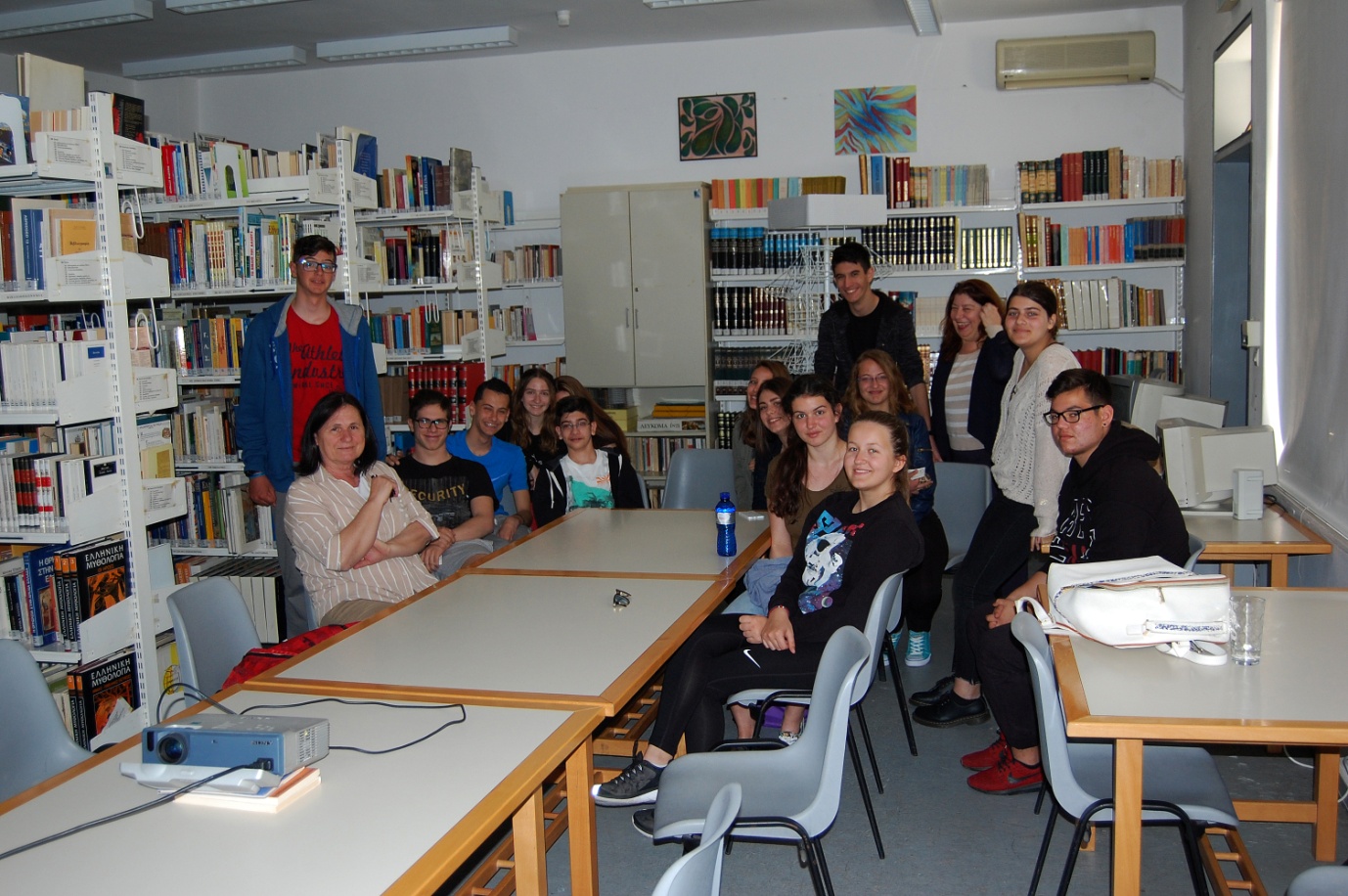 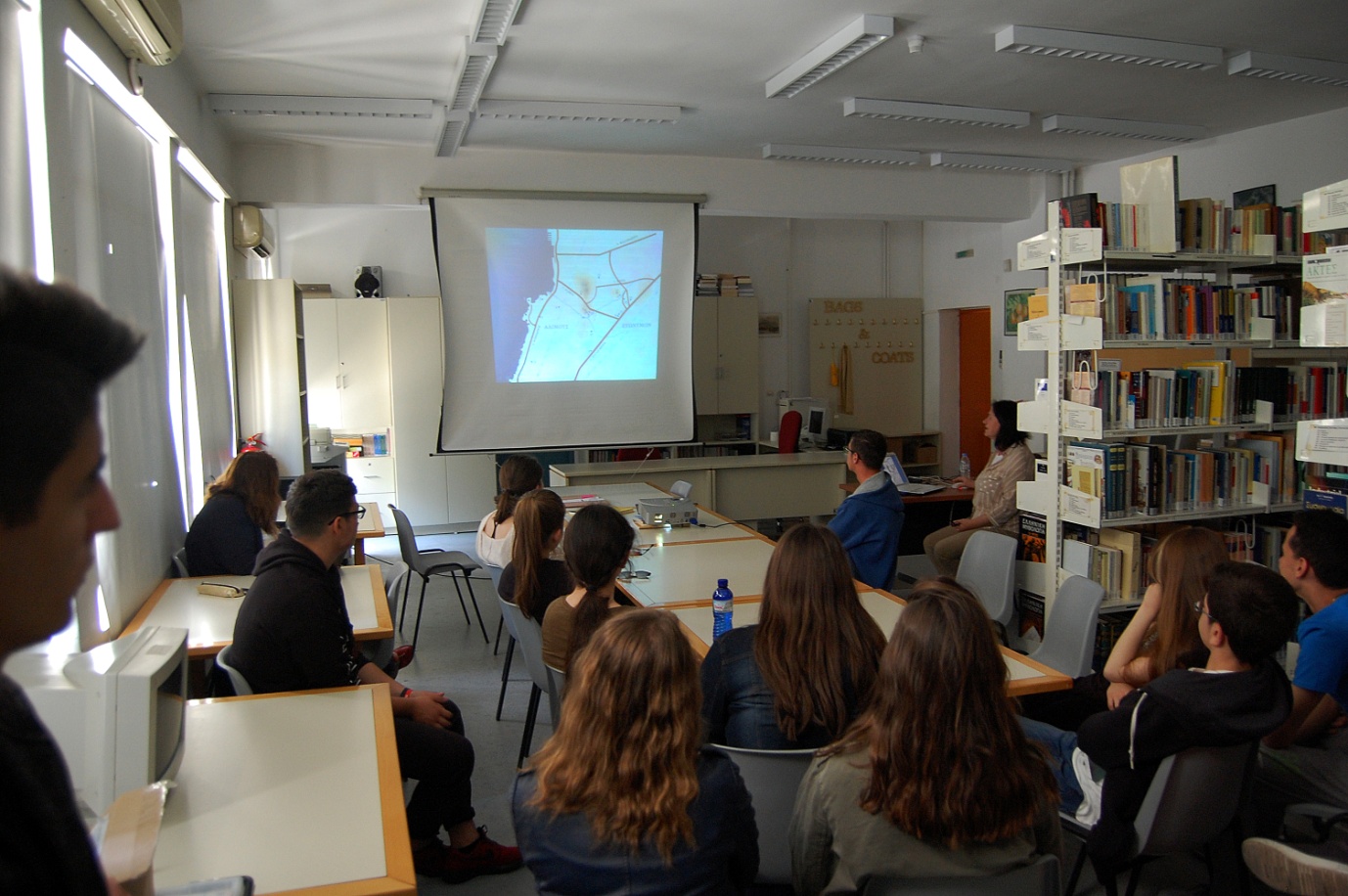 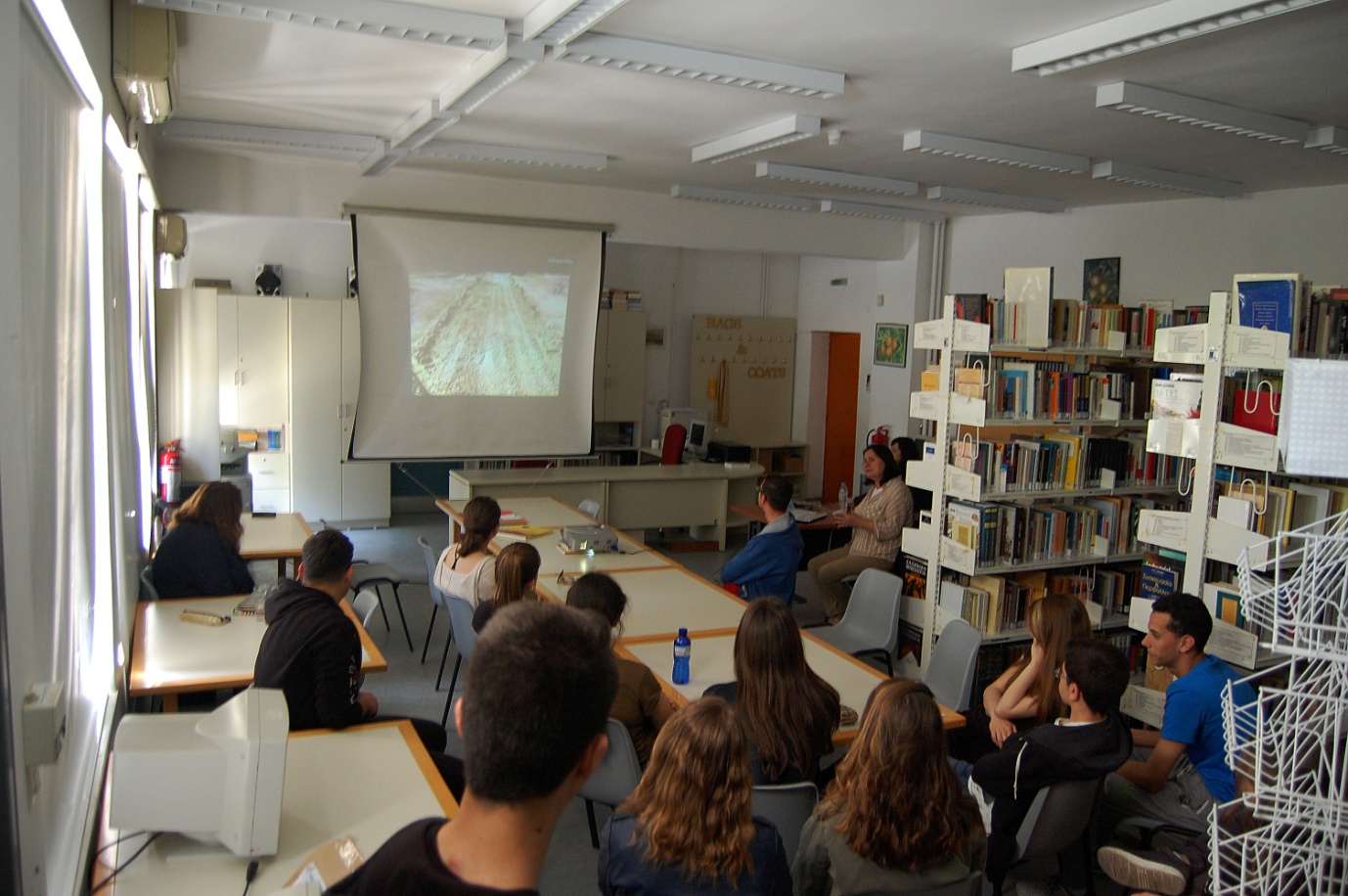 